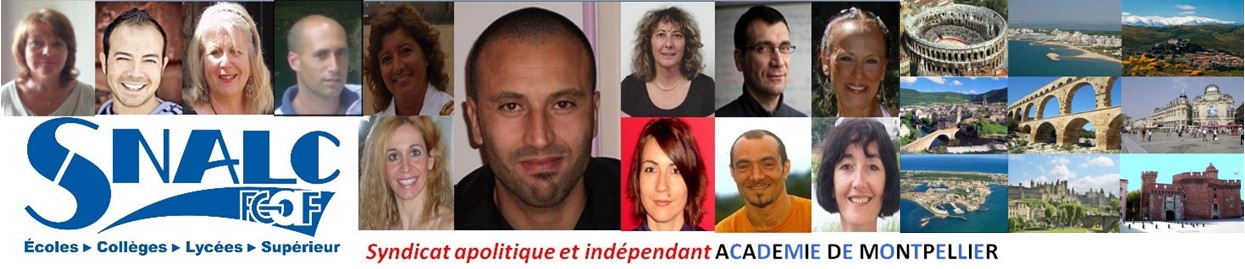 Année 2014Barre d’entréeDiscipline : CATALAN / L0442DépartementBarèmeAudeXGardXHéraultXLozèreXPyrénées OrientalesXZRBarèmeCarcassonneXNarbonneXAlèsXNîmesXBéziersXMontpellierXMendeXPerpignan21PradesX